Liebe Schülerinnen, liebe Schüler,

bitte bearbeiten Sie die nachfolgenden Aufgabenblätter. Alle Aufgaben beziehen sich auf den Grundlagentext. Wenn Sie etwas nicht wissen, können Sie dort immer nachsehen.

Bevor Sie beginnen: Bitte lesen Sie sich den Text  „Hilfestellungen“ durch, den Sie weiter unten finden.

HilfestellungenIhre Eigenarbeit besteht aus verschiedenen Aufgabenteilen. Bitte bearbeiten Sie diese Teile in der angegebenen Reihenfolge. Die Aufgabenteile sind hier beispielhaft abgebildet:

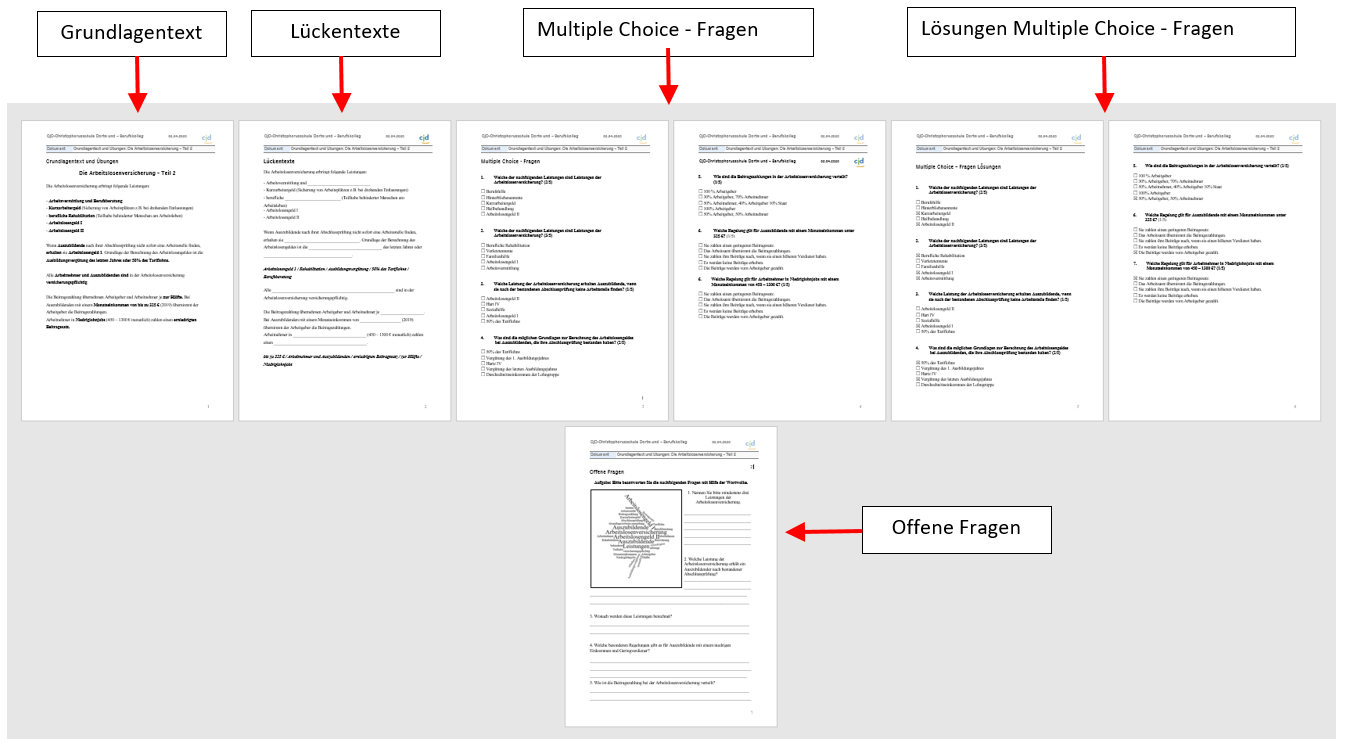 
1. Lesen Sie sich den Grundlagentext mindestens zweimal sehr gründlich durch. 
    Versuchen Sie die darin enthaltenen Informationen zu verstehen und sich zu merken.

2. Bearbeiten Sie als nächstes die Lückentexte. Bitte schreiben Sie nicht aus dem 
    Grundlagentext ab, sondern benutzen Sie die in Klammern gesetzten Textbausteine, 
    um die Aufgabe zu lösen. Vergleichen Sie anschließend Ihre Eintragungen mit dem 
    Grundlagentext.

3. Beantworten Sie in einem dritten Schritt die Multiple Choice - Fragen. Wenn Sie 
    fertig sind, vergleichen Sie bitte Ihre Angaben mit den richtigen Lösungen. Die 
    richtigen Lösungen finden Sie in dem Dokument „Lösungen Multiple Choice - Fragen“. 
    Verbessern Sie Ihre Fehler.

4. Bearbeiten sie die „Offenen Fragen. Vergleichen Sie anschließend Ihre Antworten mit den 
    Angaben in dem Grundlagentext und ergänzen oder verbessern Sie Ihre Antworten.

Grundlagentext „Grundlagen des Arbeitsrechts“
„Kündigung“
Eine Kündigung ist eine einseitige empfangsbedürftige Willenserklärung. Sie wird erst wirksam, wenn derjenige, dem gekündigt wird, sie erhalten hat. Kündigen können Arbeitgeber und Arbeitnehmer. Eine Kündigung muss schriftlich erfolgen, sonst ist sie ungültig.
Eine Kündigung sollte aus Beweisgründen immer als Einschreiben erfolgen.

Man unterscheidet zwischen der ordentlichen (gesetzlichen) Kündigung und der außerordentlichen Kündigung.

Die ordentliche (gesetzmäßige) Kündigung

Bei der ordentlichen Kündigung endet das Arbeitsverhältnis mit Einhaltung der gesetzlichen Kündigungsfrist.
Regulär beträgt die Kündigungsfrist vier Wochen zum 15. eines Monats oder zu Monatsende.

Der Arbeitgeber muss, wenn er kündigt, besondere Kündigungsfristen beachten.
Diese richtet sich bei langjährigen Mitarbeitern nach der Betriebszugehörigkeit.
In den meisten Arbeitsverträgen gibt es eine Probezeit. Diese darf vier Monate nicht überschreiten. 
Während der Probezeit kann von beiden Seiten mit einer Frist von 2 Wochen gekündigt werden.

Außerordentliche (fristlose) Kündigung

Eine außerordentliche (fristlose) Kündigung darf nur aus einem wichtigen Grund ausgesprochen werden. Hierzu gehören Diebstahl, Arbeitsverweigerung, Beleidigung oder Nichtauszahlung des Lohnes.
Eine fristlose Kündigung ist nur gültig, wenn der Kündigungsgrund nicht länger als zwei Wochen zurückliegt.

Allgemeiner Kündigungsschutz

Gegen eine sozial ungerechtfertigte Kündigung sind alle Arbeitnehmer geschützt, die dem Betrieb länger als sechs Monate angehören. Voraussetzung ist,  dass dem Betrieb mehr als 10 Mitarbeiter*innen angehören.

Gekündigt werden darf durch den Arbeitgeber nur dann, wenn ein es einen Kündigungsgrund gibt. Der Grund kann in der Person und seinem Verhalten oder aber in betrieblichen Erfordernissen liegen.

Bei einer Kündigung aus betrieblichen Gründen sind folgende soziale Gesichtspunkte zu berücksichtigen:

- Dauer der Betriebszugehörigkeit
- Familienstand (Unterhaltspflicht)
- Schwerbehinderung
- Alter des Beschäftigten

Dringend benötigtes Personal kann von diesen Kriterien ausgenommen und trotz ungünstiger sozialer Gesichtspunkte weiterbeschäftigt werden.

Der Betriebsrat kann einer Kündigung des Arbeitgeber widersprechen. Der Arbeitgeber kann dann innerhalb von drei Wochen Klage gegen den Widerspruch einreichen. Er muss den Arbeitnehmer, dem er kündigen will, bis zu einer Entscheidung des Arbeitsgerichtes weiterbeschäftigen.

Bei einer betriebsbedingten Kündigung hat der Arbeitnehmer drei Möglichkeiten:
Er kann die Kündigung annehmen.
Er kann gegen die Kündigung Widerspruch einlegen. 
Er kann eine Abfindung fordern bzw. annehmen, wenn sie vom Arbeitgeber angeboten wird.


Bei einer Kündigung, die auf das Verhalten des Arbeitnehmers zurückzuführen ist, muss der Arbeitgeber zuvor abmahnen, d.h. er muss den Arbeitnehmer auf sein Fehlverhalten aufmerksam machen. Die Abmahnung erfolgt in der Regel schriftlich. Ändert der Arbeitnehmer sein Verhalten nicht, so kann die Kündigung erfolgen.

Besonderer Kündigungsschutz

Für bestimmte Arbeitnehmergruppen gibt es besonderen Kündigungsschutz.
Hierzu gehören:

- Schwerbehinderte: Ihnen darf nur mit Zustimmung des Integrationsamtes gekündigt werden.

- (Werdende) Mütter: Sie sind unkündbar während der Schwangerschaft und und bis 4 Monate nach der Entbindung.

- Betriebsratsmitglieder: Ihnen darf während ihrer Amtszeit und ein Jahr danach nicht gekündigt werden.

Auszubildende: Nach der Probezeit darf nur aus einem wichtigen Grund gekündigt werden.

Lückentext „Grundlagen des Arbeitsrechts“
„Kündigung“
Eine Kündigung ist eine ___________________________________. Sie wird erst wirksam, wenn derjenige, dem gekündigt wird, sie erhalten hat. Kündigen können Arbeitgeber und Arbeitnehmer. Eine Kündigung _____________________________________________, sonst ist sie _________________________.
Eine Kündigung sollte aus  ______________________________immer als ______________________________________erfolgen.

einseitige empfangsbedürftige Willenserklärung / Beweisgründen / Einschreiben / muss schriftlich erfolgen / ungültig 

Die ordentliche (gesetzmäßige) Kündigung

Bei der ordentlichen Kündigung endet das Arbeitsverhältnis mit Einhaltung der gesetzlichen Kündigungsfrist.
Regulär beträgt die Kündigungsfrist __________________________________________
_____________________________________________________________________________.
Der Arbeitgeber muss, wenn er kündigt, besondere  ____________________________ beachten.
Diese richtet sich bei langjährigen Mitarbeitern nach der Betriebszugehörigkeit.

In den meisten Arbeitsverträgen gibt es eine _________________________. Diese darf sechs Monate nicht überschreiten. 
Während der Probezeit kann von beiden Seiten mit einer Frist von  _________________________gekündigt werden.

2 Wochen / vier Wochen zum 15. eines Monats oder zu Monatsende. / Kündigungsfristen/ Ab 12 Jahre / Probezeit  / 3 Monate zum Monatsende 

Außerordentliche (fristlose) Kündigung

Eine außerordentliche (fristlose) Kündigung darf nur aus einem ____________________________________________   ausgesprochen werden. Hierzu gehören Diebstahl, ______________________________, Beleidigung oder ___________________________________________.
Eine fristlose Kündigung ist nur gültig, wenn der Kündigungsgrund  ________________________________________zurückliegt.

Nichtauszahlung des Lohnes / nicht länger als zwei Wochen / 
wichtigen Grund / Arbeitsverweigerung 

Allgemeiner Kündigungsschutz

Gegen eine ___________________________________________________________sind alle Arbeitnehmer geschützt, die dem Betrieb  ____________________________________________ angehören. Voraussetzung ist,  dass dem Betrieb  ___________________________________________________angehören.

Gekündigt werden darf durch den Arbeitgeber nur dann, wenn ein es einen Kündigungsgrund gibt. Der Grund kann in der ___________________ und seinem Verhalten oder aber in _____________________________________________liegen. 

länger als sechs Monate / mehr als 10 Mitarbeiter*innen / betrieblichen Erfordernissen / sozial ungerechtfertigte Kündigung / Person 

Bei einer Kündigung aus betrieblichen Gründen sind folgende soziale Gesichtspunkte zu berücksichtigen:
- Dauer der Betriebszugehörigkeit
- _________________________________
- Schwerbehinderung
- Alter des Beschäftigten

_________________________________________kann von diesen Kriterien ausgenommen und trotz ungünstiger sozialer Gesichtspunkte weiterbeschäftigt werden.

Der Betriebsrat kann einer Kündigung des Arbeitgeber ____________________________________________. Der Arbeitgeber kann dann innerhalb von ___________________________________Klage gegen den Widerspruch einreichen. Er muss den Arbeitnehmer, dem er kündigen will, bis zu einer Entscheidung des Arbeitsgerichtes _______________________________________.

drei Wochen / weiterbeschäftigen / Familienstand (Unterhaltspflicht) / Dringend benötigtes Personal / widersprechen
Bei einer betriebsbedingten Kündigung hat der Arbeitnehmer drei Möglichkeiten:
Er kann die Kündigung annehmen.
Er kann gegen die Kündigung Widerspruch einlegen. 
Er kann eine Abfindung fordern bzw. annehmen, wenn sie vom Arbeitgeber angeboten wird.                                         Setzen Sie bitte richtig ein:

Unzureichende Leistung / Störung des Betriebsfriedens / Häufige Unpünktlichkeit / Auftragsmangel / Arbeitsverweigerung / Schlechte Eignung / Verweigerung von Überstunden / Lange Krankheit / Fehlende Krankmeldungen / Betriebseinschränkungen / Rationalisierungsmaßnahmen / Beleidigung / Wiederholte Krankheit / Alkoholgenuss / Neue Produktionsmethoden
Bei einer Kündigung, die auf das Verhalten des Arbeitnehmers zurückzuführen ist, muss der Arbeitgeber zuvor ________________________________, d.h. er muss den Arbeitnehmer auf sein Fehlverhalten aufmerksam machen. Die Abmahnung erfolgt in der Regel ________________________________. Ändert der Arbeitnehmer sein Verhalten nicht, so kann die Kündigung erfolgen.
Besonderer Kündigungsschutz

Für bestimmte Arbeitnehmergruppen gibt es besonderen Kündigungsschutz.
Hierzu gehören:

- Schwerbehinderte: Ihnen darf nur mit Zustimmung des  ______________________________________________gekündigt werden.

- (Werdende) Mütter: Sie sind unkündbar während der Schwangerschaft und bis 4 Monate nach der Entbindung.

- _________________________________________: Ihnen darf während ihrer Amtszeit und ein Jahr danach nicht gekündigt werden.

- ___________________________________: Nach der Probezeit darf nur aus einem wichtigen Grund gekündigt werden.

Integrationsamtes / abmahnen / Auszubildende / Betriebsratsmitglieder / schriftliche Multiple Choice – Fragen „Grundlagen des Arbeitsrechts“
„Kündigung“
Welche Vertragsform trifft auf die Kündigung zu? Eine Kündigung ist… (1/5)

⁮ Eine zweiseitige empfangsbedürftige Willenserklärung.
⁮ Eine einseitige empfangsbedürftige Willenserklärung.
⁮ Eine einseitige nicht empfangsbedürftige Willenserklärung.
⁮ Eine zweiseitige nicht empfangsbedürftige Willenserklärung.
⁮ Eine zweiseitige Willenserklärung. 
Welche Aussage über die Form der Kündigung ist richtig? (1/5)

⁮ Eine Kündigung muss immer schriftlich erfolgen.
⁮ Eine Kündigung ist an keine bestimmte Form gebunden.
⁮ Eine Kündigung muss vom Betriebsrat genehmigt werden.
⁮ Eine Kündigung kann mündlich und schriftlich erfolgen.
⁮ Für eine Kündigung gibt es ein gesetzlich vorgeschriebenes Formblatt.

Welche Angabe zur Kündigungsfrist ist richtig? (1/5)
Die Kündigungsfrist …
⁮ beträgt 4 Wochen zum 15. Eines Monats oder zum Monatsende.
⁮ beträgt 4 Wochen zum Monatsende.
⁮ beträgt 6 Wochen zum 15. Eines Monats oder zum Monatsende.
⁮ beträgt 3 Wochen zum Monatsende.
⁮ beträgt 8 Wochen zum Monatsende.
Bei langjährigen Mitarbeitern muss der Arbeitgeber verlängerte Kündigungsfristen beachten.
Welche der aufgeführten Angaben sind richtig (3/5)
Die Kündigungsfrist beträgt …

⁮ ab 2 Jahre 1 Monat zum Monatsende
⁮ ab 4 Monate 2 Monate zum Monatsende
⁮ ab 12 Jahre 5 Monate zum Monatsende
⁮ ab 20 Jahre 12 Monate zum Monatsende
⁮ ab  10 Jahre 4 Monate zum Monatsende
Wie lange darf die Probezeit höchstens dauern (1/5)
⁮ 3 Monate    ⁮ 6 Monate    ⁮ 4 Monate    ⁮ 12 Wochen    ⁮ 8 Monate
Innerhalb welcher Frist kann in der Probezeit von Arbeitgeberseite und Arbeitnehmerseite gekündigt werden? (1/5)

⁮ 3 Wochen    ⁮ 2 Wochen    ⁮ 4 Wochen   ⁮ 6 Wochen    ⁮ 5 Wochen
Welche der nachfolgenden Gründe sind wichtige Gründe, die eine außerordentliche (fristlose) Kündigung rechtfertigen? (3/5)

⁮ Häufige Krankheit
⁮ Arbeitsverweigerung
⁮ Vorenthaltung des Lohnes
⁮ Zugehörigkeit zu einer rechtsextremen Partei
⁮ Beleidigung
Unter welcher Voraussetzung ist ein Arbeitnehmer vor Kündigung geschützt? (1/5)

⁮ Betriebszugehörigkeit: 6 Monate. Der Betrieb  beschäftigt mehr als 5 Arbeitnehmer.
⁮ Betriebszugehörigkeit: 6 Monate Der Betrieb  beschäftigt mehr als 10 
    Arbeitnehmer.
⁮ Betriebszugehörigkeit: 6 Monate. 
⁮ Betriebszugehörigkeit: 4 Monate. Der Betrieb  beschäftigt mehr als 10 
    Arbeitnehmer.
⁮ Betriebszugehörigkeit: 6 Monate Der Betrieb  beschäftigt mehr als 12 
    Arbeitnehmer.
Ordnen Sie bitte die Kündigungsgründe richtig zu:

___ Auftragsmangel
___ mangelnde Leistung
___ mangelnde körperliche und geistige Eignung
___ Störung des Betriebsfriedens
___ Rationalisierungsmaßnahmen
___ lange Krankheit
___ Arbeitsverweigerung
___ fehlende Krankmeldungen
___ Verweigerung von Überstunden
___ neue Produktionsmethoden
___ Alkoholgenuss
___ wiederholte Krankheit


1: Person    2: Verhalten     3: betriebliche Erfordernisse     
Welche der aufgeführten Gesichtspunkte sind soziale Gesichtspunkte, die bei der Entscheidung darüber, wem gekündigt wird, berücksichtigt werden müssen? (2/5)

⁮ Schwerbehinderung
⁮ Finanzielle Situation
⁮ Anzahl der Kinder
⁮ Ehrenamtliche Betätigung
⁮ Bereitschaft zur Mehrarbeit
Welche der aufgeführten Gesichtspunkte sind soziale Gesichtspunkte, die bei der Entscheidung darüber, wem gekündigt wird, berücksichtigt werden müssen? (2/5)

⁮ Vorstrafen
⁮ Betriebsratszugehörigkeit
⁮ Dauer der Betriebszugehörigkeit
⁮ Lebensalter
⁮ Herkunft
Welche Stelle muss vor jeder Kündigung gehört werden? (1/5)

⁮ Arbeitsamt   ⁮ Gewerkschaft   ⁮ Betriebsrat   ⁮ Arbeitgeberverband
⁮ Innung und Handwerkskammer
Was geschieht, wenn der Betriebsrat bei einer Kündigung nicht angehört wird? (1/5)

⁮ Die Kündigung wird ausgesetzt.
⁮ Die Kündigung muss erneut erfolgen.
⁮ Die Kündigung ist ungültig.
⁮ Das Arbeitsgericht wird eingeschaltet
⁮ Der Gekündigte kann Beschwerde einlegen.
Welche beiden Möglichkeiten hat der Arbeitnehmer bei einer betriebsbedingten Kündigung? (2/5)
Er kann ….

⁮ Kündigungsklage erheben.
⁮ eine Abfindung des Arbeitgebers annehmen.
⁮ die Arbeitszeit kürzen.
⁮ Schadenersatz fordern.
⁮ die Gewerkschaft einschalten.
Welche Maßnahme ist seitens des Arbeitgebers dringend erforderlich, bevor eine verhaltensbedingte Kündigung erfolgen kann? (1/5)
Der Arbeitgeber …

⁮ muss den Arbeitnehmer verwarnen.
⁮ muss den Arbeitnehmer abmahnen.
⁮ muss die Kündigung dem Arbeitsamt mitteilen. 
⁮ muss über eine Abfindung verhandeln
⁮ muss den Betriebsrat um Genehmigung bitten.

Welche der nachfolgenden Personengruppen genießen einen besonderen Kündigungsschutz? (3/5)

⁮ Ältere Mitarbeiter*innen
⁮ Mitarbeiter*innen mit mehr als zwei Kindern
⁮  (Werdende) Mütter
⁮ Betriebsratsmitglieder
⁮ Auszubildende





















Multiple Choice – Fragen „Grundlagen des Arbeitsrechts“
„Kündigung“
Welche Vertragsform trifft auf die Kündigung zu? Eine Kündigung ist… (1/5)

⁮ Eine zweiseitige empfangsbedürftige Willenserklärung.
x  Eine einseitige empfangsbedürftige Willenserklärung.
⁮ Eine einseitige nicht empfangsbedürftige Willenserklärung.
⁮ Eine zweiseitige nicht empfangsbedürftige Willenserklärung.
⁮ Eine zweiseitige Willenserklärung. 
Welche Aussage über die Form der Kündigung ist richtig? (1/5)

x  Eine Kündigung muss immer schriftlich erfolgen.
⁮ Eine Kündigung ist an keine bestimmte Form gebunden.
⁮ Eine Kündigung muss vom Betriebsrat genehmigt werden.
⁮ Eine Kündigung kann mündlich und schriftlich erfolgen.
⁮ Für eine Kündigung gibt es ein gesetzlich vorgeschriebenes Formblatt.

Welche Angabe zur Kündigungsfrist ist richtig? (1/5)
Die Kündigungsfrist …
x  beträgt 4 Wochen zum 15. Eines Monats oder zum Monatsende.
⁮ beträgt 4 Wochen zum Monatsende.
⁮ beträgt 6 Wochen zum 15. Eines Monats oder zum Monatsende.
⁮ beträgt 3 Wochen zum Monatsende.
⁮ beträgt 8 Wochen zum Monatsende.
Bei langjährigen Mitarbeitern muss der Arbeitgeber verlängerte Kündigungsfristen beachten.
Welche der aufgeführten Angaben sind richtig (3/5)
Die Kündigungsfrist beträgt …

x  ab 2 Jahre 1 Monat zum Monatsende
⁮ ab 4 Monate 2 Monate zum Monatsende
x  ab 12 Jahre 5 Monate zum Monatsende
⁮ ab 20 Jahre 12 Monate zum Monatsende
x  ab  10 Jahre 4 Monate zum Monatsende
Wie lange darf die Probezeit höchstens dauern (1/5)
⁮ 3 Monate    ⁮ 6 Monate    x 4 Monate    ⁮ 12 Wochen    ⁮ 8 Monate
Innerhalb welcher Frist kann in der Probezeit von Arbeitgeberseite und Arbeitnehmerseite gekündigt werden? (1/5)

⁮ 3 Wochen    x  2 Wochen    ⁮ 4 Wochen   ⁮ 6 Wochen    ⁮ 5 Wochen
Welche der nachfolgenden Gründe sind wichtige Gründe, die eine außerordentliche (fristlose) Kündigung rechtfertigen? (3/5)

⁮ Häufige Krankheit
x  Arbeitsverweigerung
x  Vorenthaltung des Lohnes
⁮ Zugehörigkeit zu einer rechtsextremen Partei
x  Beleidigung
Unter welcher Voraussetzung ist ein Arbeitnehmer vor Kündigung geschützt? (1/5)

⁮ Betriebszugehörigkeit: 6 Monate. Der Betrieb  beschäftigt mehr als 5 Arbeitnehmer.
x  Betriebszugehörigkeit: 6 Monate Der Betrieb  beschäftigt mehr als 10 
    Arbeitnehmer.
⁮ Betriebszugehörigkeit: 6 Monate. 
⁮ Betriebszugehörigkeit: 4 Monate. Der Betrieb  beschäftigt mehr als 10 
    Arbeitnehmer.
⁮ Betriebszugehörigkeit: 6 Monate Der Betrieb  beschäftigt mehr als 12 
    Arbeitnehmer.
Ordnen Sie bitte die Kündigungsgründe richtig zu:

3  Auftragsmangel
1  mangelnde Leistung
1  mangelnde körperliche und geistige Eignung
2  Störung des Betriebsfriedens
3  Rationalisierungsmaßnahmen
1  lange Krankheit
2  Arbeitsverweigerung
2  fehlende Krankmeldungen
2  Verweigerung von Überstunden
3  neue Produktionsmethoden
2  Alkoholgenuss
1  wiederholte Krankheit

1: Person    2: Verhalten     3: betriebliche Erfordernisse     
Welche der aufgeführten Gesichtspunkte sind soziale Gesichtspunkte, die bei der Entscheidung darüber, wem gekündigt wird, berücksichtigt werden müssen? (2/5)

x  Schwerbehinderung
⁮ Finanzielle Situation
x  Anzahl der Kinder
⁮ Ehrenamtliche Betätigung
⁮ Bereitschaft zur Mehrarbeit
Welche der aufgeführten Gesichtspunkte sind soziale Gesichtspunkte, die bei der Entscheidung darüber, wem gekündigt wird, berücksichtigt werden müssen? (2/5)

⁮ Vorstrafen
⁮  Betriebsratszugehörigkeit
x Dauer der Betriebszugehörigkeit
x  Lebensalter
⁮ Herkunft
Welche Stelle muss vor jeder Kündigung gehört werden? (1/5)

⁮ Arbeitsamt   ⁮ Gewerkschaft   x  Betriebsrat   ⁮ Arbeitgeberverband
⁮ Innung und Handwerkskammer
Was geschieht, wenn der Betriebsrat bei einer Kündigung nicht angehört wird? (1/5)

⁮ Die Kündigung wird ausgesetzt.
⁮ Die Kündigung muss erneut erfolgen.
x  Die Kündigung ist ungültig.
⁮ Das Arbeitsgericht wird eingeschaltet
⁮ Der Gekündigte kann Beschwerde einlegen.
Welche beiden Möglichkeiten hat der Arbeitnehmer bei einer betriebsbedingten Kündigung? (2/5)
Er kann ….

x  Kündigungsklage erheben.
x  eine Abfindung des Arbeitgebers annehmen.
⁮ die Arbeitszeit kürzen.
⁮ Schadenersatz fordern.
⁮ die Gewerkschaft einschalten.
Welche Maßnahme ist seitens des Arbeitgebers dringend erforderlich, bevor eine verhaltensbedingte Kündigung erfolgen kann? (1/5)
Der Arbeitgeber …

⁮ muss den Arbeitnehmer verwarnen.
x  muss den Arbeitnehmer abmahnen.
⁮ muss die Kündigung dem Arbeitsamt mitteilen. 
⁮ muss über eine Abfindung verhandeln
⁮ muss den Betriebsrat um Genehmigung bitten.
Welche der nachfolgenden Personengruppen genießen einen besonderen Kündigungsschutz? (3/5)

⁮ Ältere Mitarbeiter*innen
⁮ Mitarbeiter*innen mit mehr als zwei Kindern
x   (Werdende) Mütter
x  Betriebsratsmitglieder
x  Auszubildende


























Offene Fragen „Grundlagen des Arbeitsrechts“ „Kündigung“ Wodurch unterscheiden sich ordentliche und außerordentliche Kündigung? ____________________________________________________________________ ____________________________________________________________________ ____________________________________________________________________ Nennen Sie bitte drei Vorgaben, die bei der ordentlichen Kündigung zu beachten sind. ____________________________________________________________________ ____________________________________________________________________ ____________________________________________________________________ Nennen Sie bitte drei Ursachen, die zu einer außerordentlichen Kündigung führen können.      ____________________________________________________________________            ____________________________________________________________________        
           ____________________________________________________________________ An welche Voraussetzung ist die Gültigkeit des allgemeinen Kündigungsschutzes gebunden?  ____________________________________________________________________ ____________________________________________________________________ ____________________________________________________________________ Nennen Sie mindestens drei Kündigungsgründe, die in der Person des Arbeitnehmers liegen.  ____________________________________________________________________ ____________________________________________________________________ ____________________________________________________________________ Nennen Sie mindestens fünf Kündigungsgründe, die im Verhalten des Arbeitnehmers liegen.  ____________________________________________________________________ ____________________________________________________________________ ____________________________________________________________________ Nennen Sie mindestens drei Kündigungsgründe, die in den betrieblichen Erfordernissen ihren Ursprung haben. ____________________________________________________________________ ____________________________________________________________________ ____________________________________________________________________ In der Firma Plado müssen aus wirtschaftlichen Gründen 12 Personen gekündigt werden. Welche Kriterien sind bei der Auswahl dieser 12 Personen zu beachten? 
____________________________________________________________________ ____________________________________________________________________ ____________________________________________________________________ Herr Schneider ist 13 Jahre im Betrieb tätig. Aus wirtschaftlichen Gründen wird ihm gekündigt. Welche Kündigungsfrist ist zu beachten? ____________________________________________________________________ ____________________________________________________________________ Stellen Sie fest, welche Kündigungsfristen in den nachfolgenden Fällen jeweils gültig sind: Frau Schrader ist schwanger. Aufgrund von Rationalisierungsmaßnahmen wird ihr gekündigt. ____________________________________________________________________ ____________________________________________________________________ Herr Stock ist 56 Jahre als und gehört dem Betrieb seit 7 Jahren an. ____________________________________________________________________ ____________________________________________________________________ Frau Kurla ist 27 Jahre alt und seit 10 Jahren beschäftigt. Sie wird bei einem Diebstahl ertappt. ____________________________________________________________________ ____________________________________________________________________ Frau Streusel kann eine Betriebszugehörigkeit von 34 Jahren vorweisen. ____________________________________________________________________ ____________________________________________________________________ Herr Kurz befindet sich in der sechsmonatigen Probezeit. Da er sich für die Tätigkeit nicht eignet, wird ihm gekündigt. ____________________________________________________________________ ____________________________________________________________________ Frau Schmächtig ist 45 Jahre alt und wurde von 9 Monaten eingestellt. Ihr soll gekündigt werden. ____________________________________________________________________ ____________________________________________________________________ Welche Möglichkeiten hat ein Arbeitnehmer gegen eine Kündigung seines Arbeitgebers vorzugehen?  ____________________________________________________________________ ____________________________________________________________________ ____________________________________________________________________ ____________________________________________________________________ ____________________________________________________________________ ____________________________________________________________________ Verlängerte Kündigungsfristen für langjährige Mitarbeiter*innenVerlängerte Kündigungsfristen für langjährige Mitarbeiter*innenBetriebszugehörigkeitGesetzliche KündigungsfristAb 2 Jahre1 Monat zum MonatsendeAb 5 Jahre2 Monate zum MonatsendeAb 8 Jahre3 Monate zum MonatsendeAb 10 Jahre4 Monate zum MonatsendeAb 12 Jahre5 Monate zum MonatsendeAb 15 Jahre6 Monate zum MonatsendeAb 20 Jahre7 Monate zum MonatsendeKündigungsgründe nach dem KündigungsschutzgesetzKündigungsgründe nach dem KündigungsschutzgesetzKündigungsgründe nach dem Kündigungsschutzgesetzin der Person des Arbeitnehmersim Verhalten des Arbeitnehmerswegen betrieblicher NotwendigkeitenUnzureichende Leistung (längere Zeit deutlich unter Durchschnitt)Störung des BetriebsfriedensAuftragsmangelUnzureichende geistige und körperliche Eignung für die TätigkeitBeleidigungBetriebsein-schränkungenLange Krankheit (Kündigung als letzte Möglichkeit)ArbeitsverweigerungRationalisierungs-maßnahmenWiederholte Krankheit (große wirtschaftliche Belastung)Fehlende KrankmeldungenNeue Produktions-methodenVerweigerung von Überstunden AlkoholgenussHäufige UnpünktlichkeitBetriebszugehörigkeitGesetzliche KündigungsfristAb 2 Jahre1 Monat zum MonatsendeAb 5 Jahre2 Monate zum MonatsendeAb 8 Jahre?Ab 10 Jahre4 Monate zum Monatsende5 Monate zum MonatsendeAb 15 Jahre6 Monate zum MonatsendeAb 20 Jahre7 Monate zum MonatsendeKündigungsgründe nach dem KündigungsschutzgesetzKündigungsgründe nach dem KündigungsschutzgesetzKündigungsgründe nach dem Kündigungsschutzgesetzin der Person des Arbeitnehmersim Verhalten des Arbeitnehmerswegen betrieblicher Notwendigkeiten